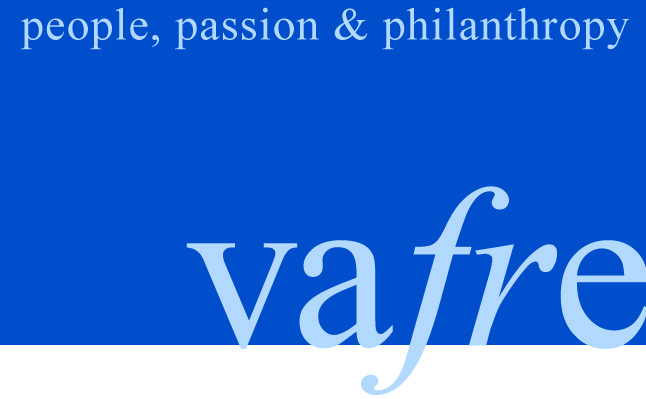 Professional Partnership Program Check RequestPay To: ___________________________________________________________________Address: __________________________________________________________________	____________________________________________________________________	____________________________________________________________________Requesting Team: ___________________________________________________________Expense Category: ___________________________________________________________For: _____________________________________________________________________________________________________________________________________________________________________________________________________________________________________________________________		Check amount: _____________________Leader Signature				Return this form along with a copy of all receipts to VAFRE, P.O. Box 6605, Richmond, VA 23230, by fax to (804) 368-3398, or by e-mail to admin@vafre.org. Reimbursements are limited to a total of $200.00 per team per fiscal year.Please note: Team Reports should be completed for each meeting and are required before a reimbursement can be made.